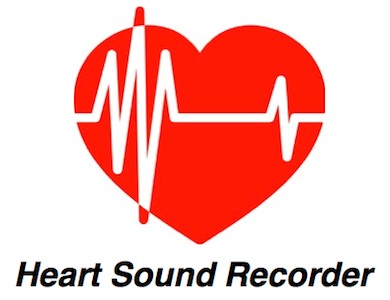  		The Natural Path, Ltd.                 2212 S. College Ave.Fort Collins, CO  80525970-829-1110                                                  TheNaturalPathInfo@gmail.comIdeal Heart Graph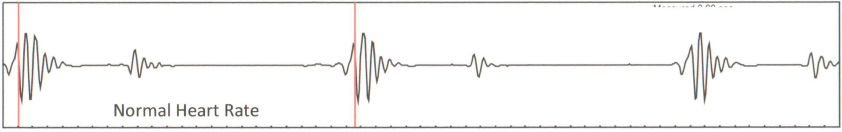 John Sample Results for 1/22/2017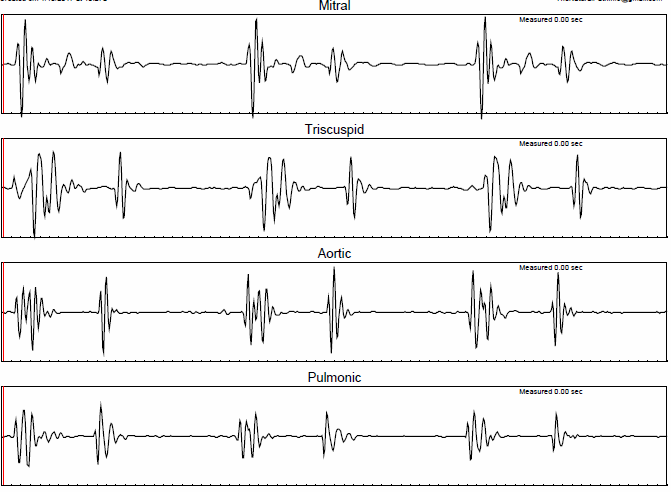 Your Heart Sound Recorder results indicate there is a potential to fine-tune the functioning of your heart and thereby improve your overall health and wellbeing.www.TheNaturalPathLtd.com/heart-scan.html  